不忘初心 改革前行十八载创新筑梦匠心谱就新华章——记北京利尔高温材料股份有限公司在首钢集团、宝武集团、河钢集团、山东钢铁、鞍钢集团、太钢集团、沙钢集团、荣程集团、日照钢铁，在越南台塑钢铁、马来西亚东钢、俄罗斯北钢、乌克兰亚速钢铁……，在中国大江南北及一带一路沿线的众多大中型钢铁企业的生产现场活跃着一支支身着“北京利尔”工装的工程技术服务队伍，通过他们的精心劳动，保障着钢铁企业的平稳运行。北京利尔高温材料股份有限公司（以下简称“北京利尔”）缘何在耐火材料这个高度分散的行业里迅速发展成为我国耐火材料行业的引领型企业？下面让我们走进北京利尔，来探索北京利尔的成长之路。一、改革前行十八载，引领行业谱辉煌（一）在改革开放中应运而生耐火材料是钢铁、有色、建材、石化、机械、电力、军工等高温工业的重要基础材料，在高温工业生产发展中起着不可替代的重要作用。耐火材料在冶金工业中用量最大，约占耐火材料总消耗量60%。改革开放后中国钢铁工业走上快速发展的道路，以装备大型化、自动化、连续化为代表的冶金工艺技术装备现代化、国产化取得了重大进展，实现了技术装备设计和制造的自主集成与创新，使钢铁工业的生产能力快速增加，大大缩小了中国钢铁工业与国际先进水平的差距。而我国的耐火材料行业虽说在上世纪八十年代后随着耐火材料科技攻关取得的科技成果转化生产，逐渐形成了一批定点生产企业，但由于低水平重复建设，导致生产装备落后、企业数量多，规模小和无序竞争导致产品质量不稳定；同时一些技术含量高、生产难度大、技术附加值相对较高的科技成果生产转化的速度较慢，迟迟不能形成大批量的生产能力，不能及时为高温工业的发展服务，耐火材料行业的技术水平和产品结构与钢铁等高温工业技术高速发展不相适应。耐火材料行业的技术水平和产品结构已经成为我国高温工业发展的瓶颈之一。公司创始人原任洛阳耐火材料研究院常务副院长赵继增先生作为恢复高考后的首届耐火材料专业大学生，一直从事耐火材料领域的科研和生产经营工作，并取得了丰硕的科学研究成果，为中国耐火材料行业的发展做出了突出的贡献，面对科技与经济脱节，科研机构管理体制存在的面向市场的机制不完善和耐火材料行业发展的瓶颈问题，在《中共中央、国务院关于加强技术创新，发展高科技，实现产业化的决定》（中发〔１９９９〕１４号） “鼓励成果转化、支持科技人员创业”的感召下，强烈的使命感使他迈出了自主创业的步子，放弃了在国有科研院所的名利与安逸，毅然踏上创业之路，并于2000年11月8日在中关村国家科技示范园区昌平园注册成立北京利尔耐火材料有限公司（现更名为北京利尔高温材料股份有限公司），在改革开放的洪流中，带领创业团队把北京利尔从注册资本200万的作坊式小企业发展成为总资产53.2亿元，净资产33.02亿元（资产增加1650倍），集科工贸为一体的高新技术企业，使我国的耐火材料工业的技术水平、工艺装备水平得到大幅度的提升，满足了我国钢铁等高温工业对耐火材料的需求，同时开拓了国际市场，实现了与国际耐火材料巨头同台竞技。（二）在创新发展中谱就辉煌北京利尔是中关村国家自主创新示范区昌平园的国家级高新技术企业，坚持以创新引领发展，致力于为钢铁等高温工业提供优质耐火材料产品和服务，以服务钢铁，打造耐火材料综合性工程技术服务商为己任。在国内首先提出由“产品制造商”向“整体承包商”转变，由“产品价值”向“服务价值”延伸的战略思想，率先创造了“全程在线服务”的整体承包经营模式，是国内钢铁工业用耐火材料整体承包经营模式的先行者。北京利尔秉承帮助客户创造更大价值的服务理念，依托完善的产品线、强大的创新能力，不断完善和优化的商业模式，公司的市场拓展能力、核心竞争能力和盈利能力得到进一步提升。经过近二十年的发展，目前已成为年销售收入超30亿元的大型耐火材料企业集团，已成为我国耐火材料行业资产规模最大、创新能力最强、钢铁用耐火材料品种最全、承包供应能力最强、资金实力最为雄厚和经营模式最为先进的综合性绿色耐火材料生产承包服务商之一，在耐火材料行业处于引领地位。北京利尔致力于“矿山开采—原料加工—制品生产—综合服务”的全产业链型全流程承包模式，公司主营业务为钢铁、建材、有色、石化等高温工业用耐火材料的生产和销售，并承担高温热工窑炉和装备用耐火材料的研究开发、配置设计、生产制造、安装施工、使用维护与技术服务为一体的“全程在线服务”的整体承包业务。北京利尔拥有不定形耐火材料、机压定型耐火制品、耐火预制件、连铸功能耐火材料、钢包透气功能元件、优质尖晶石耐火制品、钢包滑动水口、陶瓷纤维制品、水煤浆气化炉用优质氧化物制品等现代化生产线30余条，耐火原料生产能力60万吨/年，耐火材料生产能力60万吨/年。主导产品包括不定形耐火材料、机压定型耐火材料制品、耐火预制件、功能耐火材料、陶瓷纤维及制品和高纯氧化物烧成制品等六大系列200多个品种。产品广泛应用于国内大中型钢铁企业的高炉、转炉、钢包、连铸中间包、铁水包、加热炉，以及垃圾焚烧炉、石化、建材等诸多领域，其中钢铁工业应用耐火材料占80%以上，在国有大中型钢铁企业的市场占有率和产品分布上具有较大优势。北京利尔依托资本优势，实施联横合纵并购重组。通过“横向并购”，完善产品结构和区域布局；通过“纵向联合”向上下游拓展，延伸了产业链。目前拥有洛阳利尔耐火材料有限公司、上海利尔耐火材料有限公司、马鞍山利尔开元新材料有限公司、海城市中兴镁质合成材料有限公司、海城利尔麦格西塔材料有限公司、上海新泰山高温工程材料有限公司、洛阳利尔中晶光伏材料有限公司、内蒙古包钢利尔高温材料有限公司、利尔国际控股有限公司和西峡县东山矿业有限公司十家子公司。北京利尔及其子公司洛阳利尔、上海利尔、上海新泰山、马鞍山利尔、海城中兴合成材料和海城利尔均为国家级高新技术企业，并通过了ISO9001质量管理体系、ISO14001环境管理体系及GB/T 28001职业健康安全管理体系认证。二、科技创业谱华章，勇立潮头唱大风创新是一个民族进步的灵魂，是一个国家发展的不竭动力，提高自主创新能力，建设创新型国家，这是我国发展战略的核心，是提高综合国力的关键。同样，创新也是企业发展的灵魂，企业要想在市场竞争中获胜，也必须强化自身的创新能力建设，逐步强化自身的创新能力。北京利尔作为科技人员创业设立的企业，拥有天然的创新基因和创新理念。创立之初就积极实施创新驱动发展战略，坚持以文化和理念创新促进体制和机制创新,以体制和机制创新促进经营管理创新,以管理创新促进商业模式和制度创新,以制度创新促进技术创新。已经形成了全员创新、立体创新、集成创新的具有利尔特色的创新体系, 始终坚持把提高自主创新能力摆在增强企业核心竞争力的首要位置，形成独特的创新能力和竞争优势,为持续提升竞争力提供了源泉。（一）科技创新结硕果，服务钢铁促发展技术创新是企业各项创新的核心，强化技术创新已成为现代企业发展的一股新潮流。北京利尔把自主研发和自主创新作为发展的主战略，构建以企业为主体、效益为中心、市场为导向、产学研相结合的技术创新体系。以“加强科技创新、加速成果转化”为发展之本，坚持以创新驱动为核心，立足于发展高新技术产业，科研投入占主营业务收入的比例始终保持在5％以上，2017年科研投入达1.2亿元。持续的科技创新投入，激活了自身的创新活力，取得了丰硕的科技成果并实现成果转化，创造了良好的经济效益和社会效益。北京利尔目前拥有252项专利技术和科技成果。申报发明和实用新型专利260项，获得授权专利204项，其中发明专利66项。鉴定成果30余项，高新技术产品28个，新产品100余种，国家级、省部级各种奖项71项。其中“超纯净钢中间包冶金耐火材料关键技术”于2011年荣获“国家科学技术进步奖二等奖”和“省科技进步一等奖”，达到国际先进，国内领先水平；承担的“无碳刚玉尖晶石钢包工作衬”、“环保无碳中间包干式料”项目先后被列入“国家火炬计划项目”，“低碳刚玉尖晶石砖”被国家科技部认定为“国家重点新产品”。在服务高温工业的历程中，北京利尔积极响应用户需求，实现多个高新技术产品产业化，为促进钢铁等高温工业的技术进步提供了强有力的支持。1、RH精炼炉用无铬镁尖晶石质耐火材料研发与创新北京利尔承担的河南省重大科技专项《新型环保化工及冶金用功能耐火材料系列产品开发与产业化项目》（编号：151100210600），省政府设900万元专项基金，致力于开发高性能、节能环保的高品质特型钢铁冶炼上的功能材料。该项目的实施，在轻烧免烧、低铬无铬化、超低微孔、材料自修复、分段复合、综合配置等关键技术的研发上实现了突破，成功开发了RH精炼炉用免烧无铬镁尖晶石质耐火材料，并实现产业化应用。该产品与传统RH炉用含铬耐火材料相比，具有以下优势：流程短，效能高。年产15000吨RH炉用镁铬砖生产线，原委托设计院设计，方案投资（含流资）约3亿元。占地约180亩。经论证：投入产出太低，公司董事会决定放弃该方案。经利尔科研人员两年的研发创新，自行设计一条RH用不烧无铬砖短流程生产线，投资3000万元，占地不到20亩，今年可实现销售收入2.5亿元。节能环保化。解决了钢铁冶金RH炉含铬耐火材料存在铬污染问题，同时采用低温烘烤技术，相比传统镁铬砖需较长时间的高温烧成，大大降低了生产过程中的能源消耗，减少了氮氧化物废气的排放。据初步统计，每吨镁铬砖高温烧成需消耗350立方天然气，以每年镁尖晶石砖产量20000吨，则每年可减少700万立方天然气的消耗。使用寿命长。无铬镁尖晶石砖的蚀损速率明显低于镁铬砖的蚀损速率，在多家钢铁企业使用结果显示，使用寿命得到大幅度提高，在太钢集团专家的共同努力下，由24—26炉提高到48—50炉，在太钢不锈钢的使用寿命增长幅度超过100%。服务模式优质化。北京利尔依托公司的集成创新优势，充分发挥自身的配置设计和服务优势，从单纯的销售产品转变为向用户提供在厂内自砌整套装置和冷、热维护，有效降低了客户的成本。目前该项目已实现了产业化应用，产品已在邯郸钢铁、太原钢铁、攀西钢、本钢、唐山不锈钢、首钢京唐、青岛钢铁、越南台塑等钢铁企业RH炉成功使用，使用效果均优于传统镁铬砖。该项目对于改善生态环境、造福人类健康，具有非常深远的历史意义，对推动绿色耐材行业技术进步和降低炼钢用耐材消耗有着重要的现实意义。该项目为河南省唯一获得河南省重大科技专项支持的耐火材料科技产业化项目，取得了一批拥有自主知识产权的重大科研成果，其中授权专利12项，形成核心期刊论文1篇，参与制定国家标准2项、行业标准1项。并与2018年3月通过河南省耐火材料行业协会组织的项目鉴定，整体技术达到了国际先进水平。2、无碳刚玉尖晶石钢包工作衬钢包工作衬近30年以来一直使用镁碳质耐火材料，随着汽车等工业用低碳钢、超低碳钢对无碳耐火材料的需求，镁碳质钢包工作衬对法净钢有增“C”影响无法满足钢的质量要求。北京利尔适时承担了国家科学技术部“国家火炬计划产业化示范项目”《洁净钢冶炼钢包用无碳刚玉尖晶石预制衬项目》，开展的优质低碳钢、超低碳钢用溶胶结合刚玉尖晶石耐火材料的研究和应用工作。北京利尔研制的钢包无碳刚玉尖晶石预制块是钢包整体浇注演变而来，因冬天零下10度—20度，无法浇注，与鞍钢双方共同攻关，在国内第一家实现不定型材料预制化,首家首次使用该产品填补国内空白。在鞍山钢铁公司200吨钢包使用，一次性寿命达150炉，创鞍钢大型钢包寿命纪录。在上海宝钢300吨钢包上使用溶胶结合尖晶石浇注料整体浇注钢包，一次使用寿命283炉，使用同材质无碳刚玉尖晶石预制块钢包，使用寿命达到248炉，均创造了宝钢钢包至今未被突破的寿命纪录。该产品在鞍钢和宝钢取得成功使用后，在钢铁企业洁净钢冶炼钢包中得到广泛地推广应用，已在首钢京唐、首钢迁钢、本钢、包钢、邯宝、越南台塑等国内外大中型钢铁企业推广应用，使用结果表明该产品应用于洁净钢冶炼不会造成钢液增碳，与普通钢包含碳包衬材料使用寿命相比提高了30%以上，提高了生产效率，大大的减少了钢包吨钢耐火材料消耗，节约了耐火材料资源，降低了冶炼成本。该项目产品具有良好的抗侵蚀性和较好的抗冲刷性，热震稳定性好，砌筑简单，克服了使用传统含碳耐火材料的增碳问题，解决了大型钢包在北方冬季气温低而不适合浇注的问题和钢包变形而无法采用整体浇注的问题，已产生了显著的经济效益或社会效益。项目产品属无碳绿色环保型耐火材料，具有材料无碳化、钢液洁净化、生产环保化、使用无害化、使用长寿化、资源节约化等特点，已获得国家发明专利（专利号ZL 02 1 17370.2），2008年被国家科学技术部等四部委认定为“国家重点新产品”， 2011年荣获“国家科学技术进步奖二等奖”。3、环保无碳中间包干式料中间包镁质干式料广泛使用的结合剂为酚醛树脂，在使用过程中分解产生甲酚、甲醛、二甲酚等刺激性气体，对环境污染较大；酚醛树脂碳化后的残碳留于包衬内，带来钢水增碳、增氢的问题，导致产生白点、花纹、气孔等缺陷。北京利尔为了满足冶炼优质低碳钢、超低碳钢等纯净钢对无碳耐火材料的需求，自主成功开发并具有自主知识产权的专有技术的环保无碳中间包干式料。该项目生产技术已获得国家发明专利（专利号ZL201510553421.8），目前处于工业化生产和使用阶段。在首钢京唐、首钢迁安、鞍钢一炼钢、邢钢、攀钢西昌、唐山不锈钢等国内大中型钢铁企业使用，性能优异，技术水平处于国内领先、国际先进水平。2014年，被北京市科委、北京市发改委等五部委评为“中关村新技术新产品”。被国家科学技术部评为“国家火炬计划产业化示范项目”。（二）问渠那得清如许，为有源头活水来北京利尔坚持以创新驱动为核心，积极实施人才战略，搭建创新平台，为经营业绩的快速增长，奠定了坚实基础。北京利尔强大的技术创新能力主要体现在以下几方面。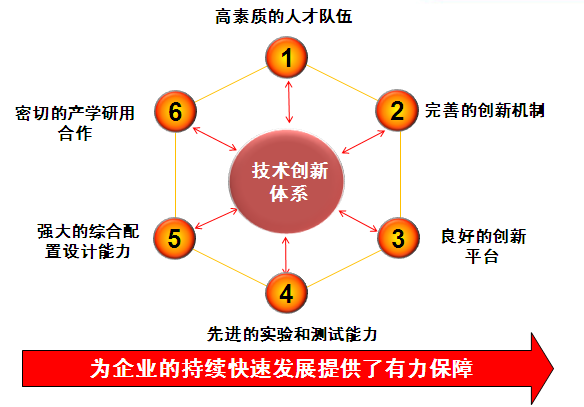 1、拥有高素质的人才队伍以赵继增先生为核心的创业团队主要来自洛阳耐火材料研究院，他深知人才对技术创新、新技术产业化和企业发展的重要性，积极营造尊重劳动、尊重知识、尊重人才、尊重创造，有利于优秀人才脱颖而出的优良环境。形成广纳群贤、人尽其才、充满生机与活力的用人机制，打造了一支优秀的研发队伍。专业技术人员占比达30%以上，是国内耐火材料企业中高端技术人才、高级技术职称人员比例最高的企业之一。技术人员专业涵盖了无机非金属材料、机械设计、热工、冶金、检测等多个专业，各学科相互交叉补充。同时，北京利尔还外聘了多名专家和学者共同参与公司的应用基础研究和技术创新活动，具备了新产品开发、工程和工厂设计、模具设计、热工设备设计、窑炉配置设计、试验检测、现场技术支撑等综合研发实力，有利于新技术、新成果、新装备的产业化。北京利尔的人力资源优势为企业的可持续发展提供强有力的人才支撑。2、建立了系统高效的创新机制北京利尔建立了健全可行的技术人员激励制度，制定了科研成果奖励制度，加强对研发人员的管理和激励，提高了研发人员的积极性和创造性。把研发成果和技术人员的收益挂钩，使技术人员的个人职业生涯与企业长远发展的需求相一致。技术人员创新成果与个人待遇地位挂钩，根据其贡献大小，均可得到相应的物质和精神回报。系统高效的创新机制，保证了公司创新工作出人才、出成果。3、建立了良好的研究开发创新平台北京利尔实行“市场—科研—中试—产业化—市场”的一体化模式。根据发展和市场需求开展基础研究、应用研究、工程化研究和市场支撑性研究，建立了二十多个以项目组为单位的研发架构。项目组对研发产品从实验室实验、生产、中试和使用进行全过程跟踪，研发人员一直坚持“实验室—生产现场—使用现场”三结合的研发原则，对提高研发质量和工作效率起着重要的作用。4、拥有先进的实验和测试装备北京利尔非常重视实验室实验手段和中试能力的建设，已拥有完善的大型材料结构性能检测分析仪器装备和以应用性能研究为主的高温模拟实验装置。检测中心拥有先进的科研开发与检测仪器200多台套，包括实验室所需的各种小型试验设备、具有中试能力的大型试验设备、常温和高温物理性能测试设备仪器等，还进口了扫描电子显微镜、X荧光光谱分析仪、原子吸收光谱仪等，已通过中国合格评定国家认可委员会认可。先进的研发装备为新技术、新产品奠定了的基础。5、具备强大的综合配置设计开发能力耐火材料的配置设计、模具和施工机具设计是高温热工装备用耐火材料整体承包业务中的关键环节。北京利尔专门配备了工程和工厂设计、模具设计、机械制造和热工专业人才团队，建立了全方位协同的立体创新体系。强大的创新能力通过实体的有效工程化、产业化和商业化，为公司创造了巨大的价值。先进的科技成果必须匹配高水平的设计，才得迅速快捷转化为生产力。6、致力于开放的产学研用合作为了紧跟高温工业用耐火材料技术发展潮流，保持在国内高温工业用耐火材料技术领域的领先地位，把握当前最先进的技术潮流和技术未来发展的趋势，北京利尔持续加强研发投入，加强与高等院校、科研机构和国内外有关企业的产学研用合作。目前与天津大学、北京科技大学、武汉科技大学、郑州大学、鞍山科技大学、西安建筑科技大学及华东化工大学等多所高校建立了校企合作关系。与武汉科技大学共同开办“耐火材料联合实验室”，与辽宁科技大学合作开设“新型镁质耐火材料联合实验室”，与天津钢管共同开办了“耐火材料联合实验室”，积极争取承担国家及北京市的重大科研项目，进行联合攻关；并通过产学研用结合、设立开放基金等，吸引国内外中青年科技人员申请研究课题，建立了高校、科研单位和企业科技创新的对接平台。今天的北京利尔已成立了新材料研究院，建立了博士后科研工作站，研发中心被认定为北京市企业技术中心。强大的科技创新投入，先进的研发仪器和装备、高效的创新机制、全方位开放的对外合作平台、齐全的工程化和产业化能力，构建了完备的技术创新体系，为北京利尔持续快速发展提供了有力保障。（三）为客户创造价值，模式创新促发展随着市场环境的变化，企业市场营销活动面临着诸多的挑战，以营销创新谋求企业发展，是摆在企业面前的一个十分现实而又紧迫的课题。北京利尔依托科技创新优势，主动适应新的市场环境要求，秉承帮助客户创造更大价值的服务理念，依托完善的产品线、强大的创新能力，率先创造了全程在线服务的整体承包经营模式。公司的市场拓展能力、核心竞争能力和盈利能力得到进一步提升。1、新时代创造新模式2000年以前，耐火材料行业以出售产品为主，客户为产品定指标，耐火材料企业完成产品生产和发货后，就完成了销售工作。企业分工细，造就了大量耐火材料企业的涌现。北京利尔创立之初，依托人才优势和创新优势，成功开发出了一系列的优质耐火材料新产品，成功填补了国内连铸用耐火材料的空白，逐渐在市场上形成了自己的品牌。但是公司仍是一家典型的市场拉动型企业，而非市场引导型企业，销售产品是按吨或者按件卖，一吨卖多少钱，或者一件卖多少钱，这样就无法将技术优势和良好的服务传递到客户那里，也无法给客户创造更大的价值。公司的产品具有明显的技术优势，但是没有把技术优势转变成竞争优势，致使公司的商业模式和企业规模不相匹配，没有形成核心商业模式，生产和市场不能很好地衔接起来，又不懂如何服务客户，结果造成企业的年销售额一直在1亿左右徘徊，公司发展陷入瓶颈状态。2000年以后，随着钢铁、水泥等高温工业新技术、新工艺的应用，对耐火材料行业也提出了新的要求，连铸中间包作为钢铁连铸过程中的一个重要工序，当时耐火材料使用的是硅质绝热板，但由于对钢水造成污染，影响钢坯的质量，北京利尔开发的镁质喷涂料具有使用寿命长、净化钢水等优点，不管是施工工艺还是装备设计都填补了国内空白。由于该产品的施工机具、施工方法在国内都是空白，在产品推广阶段，北京利尔和首钢合作，从提供设备到提供施工服务，从小试到中试，再到工业试验，一直到全面推开，并对客户进行贴心的现场施工维护服务，打开了新产品的市场。同时在为客户提供施工维护服务的同时，能够不断发现客户的需求，通过北京利尔强大的技术支撑能力实现快速响应，不但北京利尔得到了提升，而且和客户建立了长期稳定的业务关系，北京利尔也由此确立了全程在线服务的整体承包经营模式。北京利尔作为我国钢铁工业耐火材料整体承包服务的先行者，在国内耐火材料行业率先提出了由“产品制造商”向“整体承包商”转变，由“商品价值”向“服务价值”延伸的战略思想，并在我国钢铁行业创造性提出了全程在线服务的整体承包经营模式。为了实现为客户提供个性化的量身定做服务，帮助客户创造更大价值的服务理念，北京利尔以其强大的开发能力、丰富的产品结构、优秀的设计能力、完备的施工能力，实现了为客户提供量身定做的个性化服务。以敏锐、快捷、高效、适宜的客户现场设计方案和产品定制化生产来最大可能的满足其需求，赢得了客户的认可和满意，赢得了利尔品牌的市场价值。不断创新，使北京利尔的市场拓展能力、核心竞争能力和盈利能力将得到进一步提升。目前北京利尔在国内钢铁行业的客户涵盖了首钢、宝钢、唐钢、天钢、天津钢管、天津荣程钢铁、邯钢、沙钢、马钢以及包钢等80余家一流钢铁制造企业，在国内各大钢铁企业设立了50多个办事机构，建立了完善的销售网络，拥有一支3000多人的销售和现场服务队伍，通过耐火材料整体承包服务，与各大钢铁企业的关系由简单的供需关系跃升为战略合作伙伴关系，进一步实现客户价值的最大化。北京利尔积极响应“一带一路”倡议，积极融入“一带一路”建设，为“一带一路”沿线国家提供领先的耐火材料整体承包解决方案及产品，实现对马来西亚东钢耐火材料的整体承包，对越南台塑河静钢铁公司耐材承包范围已覆盖转炉、炼钢钢包和连铸区域中包及预制件产品等业务，同俄罗斯北钢达成钢包实验订单，同俄罗斯NLMK集团旗下两大钢厂达成无碳钢包预制块和镁碳砖实验协议，同新西兰新钢达成钢包渣线镁碳砖、包壁镁铝碳砖混合砌筑的实验协议。2、整体承包经营模式的优势技术的进步，企业规模的增加，客户更加专业化、个性化需求的变化，促使耐火材料行业经营模式的变化。在北京利尔的不断完善和持续推动下，整体承包模式目前已发展成为耐火材料行业主流的营销模式。整体承包模式对供需双方将达到利益最大化，与传统经营模式相比，整体承包模式的主要优点体现在：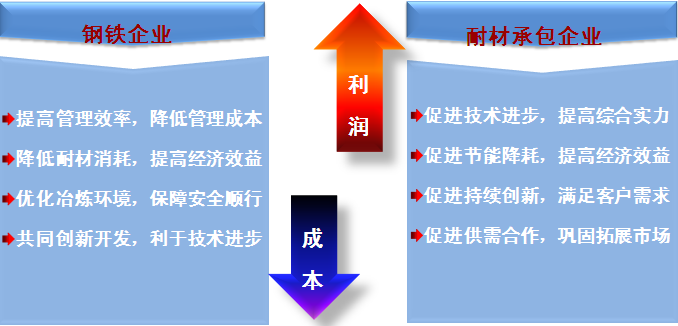 （1）耐火材料整体承包对钢铁企业的影响A、提高管理效率，降低管理成本。在传统的采购模式下，面对繁多的耐火材料品种和数量，需要制定详细的采购计划和签订大量的采购合同，采购工作量大，消耗大量的管理资源，致使采购成本较高且效率低下。采用耐火材料整体承包模式，计划、发货和仓储等均有耐火材料企业负责完成，钢铁企业采购部分的工作放在对供应商的管理上，既提高了管理质量，又降低了管理成本。B、降低耐材消耗，提高经济效益。摆脱了按照耐火材料使用数量计价的采购模式，而以耐火材料承包商所提供的耐火材料相关服务对钢铁冶炼生产的保障度进行结算，由具有集成能力的耐火材料企业提供从炉衬的结构设计、耐火材料选择配置、产品生产、安装施工、使用维护、技术服务、用后处理等整套全程在线服务，可以有效控制冶炼过程中耐火材料的消耗，备料由供应商负责，可实现零库存，减少资金占用，减少库存物料积压报废的风险。同时，由于整体承包模式用后结算付款的核算体系，相应延长了付款的周期，提高了企业的经济效益。C、优化冶炼环境，保障安全顺行。传统采购模式，耐火材料供应商数量庞大，经营水平良莠不齐，存在较大的潜在风险。整体承包模式下供应商向实力雄厚的大企业集中，有利于提升现场的管理水平，明确双方的责权利，有助于培养大客户，建立起风险共担、利益共享的利益共同体。D、共同创新开发，利于科技进步。整体承包模式下，钢铁企业和耐火材料企业锁定长期合作协议，有利于耐火材料企业制定长远发展规划，激发其内在动力，专注于加强研发、提高质量、提升服务，提高耐火材料企业对钢铁企业新工艺、新技术的响应积极性，实现供需双方通过分享技术进步和管理协同提升所带来的超额收益，有利于技术进步。（2）耐火材料整体承包对耐火材料企业的影响耐火材料整体承包将供需双方从简单的买卖关系提升到战略合作层面，以相对长期稳定的市场保障作为供需双方长期合作的基础，有利于耐火材料企业促进供需合作，巩固拓展市场。促进技术进步，提高综合实力。在整体承包模式下，以耐火材料承包商所提供的耐火材料相关服务对钢铁冶炼生产的保障度进行结算，耐火材料企业有充足的动力破除木桶理论的短板效应，通过技术创新、优化配置，促进节能降耗，提高经济效益。有利于促进耐火材料企业创新积极性，提高耐火材料企业对钢铁企业新工艺、新技术的响应积极性，在满足客户需求的前提下，分享技术进步和管理协同提升所带来的超额收益。（3）耐火材料整体承包对耐火材料行业的影响耐火材料整体承包模式对耐材生产企业的产品质量、品种和设计、施工、维护的配套能力等要求极高，势必导致市场向大型优势企业转移。对整合规范市场秩序、提高产业集中度起到了积极的推动作用。有助于行业的健康发展，提升对钢铁等高温工业的服务能力。（4）耐火材料整体承包已逐渐演变为对高温窑炉的全面工程技术及智能化服务为客户提供全面最佳解决和实施方案。该模式不但在国内得到客户的乐意接受，而且已推向国际钢铁行业的认可和接受。三、布局整合谋引领，蓝图绘就再出发（一）布局整合谋引领，百舸争流千帆竞1、耐火材料行业的特点和行业发展要求我国丰富的耐火原料资源优势造成了我国耐火材料企业数量较大、生产能力高度分散，使得我国耐火材料行业处于无序竞争的状态。致使我国耐火材料行业的经营质量远低于全国工业企业平均水平。在我国耐火材料工业“大而不强、大而不优”的现实条件下，工业和信息化部《关于促进耐火材料产业健康可持续发展的若干意见》（工信部原〔2013〕63号）明确提出，优化产业布局，按照矿产资源规划和相关政策要求，加强资源整合，优化耐火粘土、菱镁等矿产资源配置，推进资源利用的规模化、集约化，实现优质优价优用。在菱镁资源富集的辽宁、山东等地区优先发展镁质耐火材料。在耐火粘土富集的河南、山西、山东、贵州等地区优先发展铝硅质耐火材料。提高资源综合利用水平和保障能力。立足我国高温工业发展需要，严格控制耐火材料总量，大力推进节能减排、淘汰落后和兼并重组，优化产业结构，加强技术改造，发展循环经济，保护生态环境，提高产业集中度，提升发展质量和效益，增强高端耐火材料保障能力，促进耐火材料产业持续健康发展。通过推进联合重组，支持行业内优势骨干企业以品牌、技术、资本等要素为纽带，大力推进横向联合重组，纵向延伸产业链，协同发展生产性服务业，组建大型耐火材料企业集团。提高产业集中度。到2020年，前10家企业产业集中度提高到45%。2、北京利尔区域布局和行业整合实践北京利尔深入贯彻落实工业和信息化部关于促进耐火材料产业健康可持续发展的若干意见精神，坚持以创新驱动为核心，立足于发展高新技术产业，着力于“矿山开采-原料加工-制品生产-市场应用”一体化的全产业链型基地建设，致力于以产权为纽带，向上下游纵深开发，重组整合、提升产业集中度和综合竞争实力，逐步完成了国内的产业布局，实现了资产规模和销售收入持续稳健增长。目前已发展成为大型耐火材料企业集团。2006年3月，设立洛阳利尔耐火材料有限公司，建设功能耐火材料生产线，完善产品结构，迈出区域布局第一步。2006年11月，收购上海利尔耐火材料有限公司，完善市场布局，向华东地区市场迈进。2011年2月，设立辽宁利尔高温材料有限公司，布局镁质原料基地建设。2011年6月，北京利尔和内蒙古包钢钢联股份有限公司合资设立了内蒙古包钢利尔高温材料有限公司，与下游客户的纵向产权联合，实现了事业共同体、利益共同体和命运共同体。2011年7月，北京利尔收购马鞍山利尔开元新材料有限公司，通过行业的横向并购，完善公司的产品结构。2013年6月，北京利尔收购西峡县东山矿业有限公司。2013年8月，定向增发收购辽宁金宏矿业有限公司和辽宁中兴矿业集团有限公司，开始了集“菱镁矿采选—镁质原料加工—镁质耐火材料生产”为一体的全产业链型辽宁镁质耐火材料生产基地的建设工作。2014年3月，北京利尔收购上海新泰山高温工程材料有限公司。北京利尔已经实现了北京、上海、洛阳、义马、南阳、山东及马鞍山的区域布局，在菱镁资源富集的辽宁海城市建设的集“菱镁矿采选—镁质原料加工—镁质耐火材料生产”为一体的全产业链型辽宁镁质耐火材料生产基地已初具规模，已经形成100万吨菱镁矿开采、15万吨电熔镁砂、15万吨重烧镁砂、20万吨镁质不定形耐火材料、6万吨镁质预制件、12万吨镁碳砖和5万吨镁质烧成制品的国内最大的全产业链镁质材料基地。铝硅质耐火材料基地在耐火粘土富集的河南也在如火如荼的建设中。在供给侧改革和政府主管部门对重点行业开展环境专项治理工作力度的不断加大的背景下，目前是我国耐火材料行业规范市场秩序，提高产业集中度的最佳机遇期。北京利尔拟在耐火材料和其他领域与各方全方位合作，整合各方资源，发挥各方优势，努力开创我国耐火材料工业健康稳定发展的新局面。为促进耐火材料工业持续、稳定、健康发展，开创我国耐火材料工业的新局面做出更大的贡献。习近平总书记强调，共建“一带一路”顺应了全球治理体系变革的内在要求，彰显了同舟共济、权责共担的命运共同体意识，为完善全球治理体系变革提供了新思路新方案。北京利尔积极响应“一带一路”倡议，正在筹备在越南、马来西亚建设生产和服务基地，融入“一带一路”建设，为沿线国家提供领先的耐火材料整体承包解决方案及产品。（二）蓝图绘就再出发，撸起袖子加油干雄关漫道真如铁，而今迈步从头越。一个企业想要有发展、有突破就要时刻抓住时代脉搏，时刻与国家发展方向相一致。新时代中国特色社会主义思想，是全党全国各族人民为实现中华民族伟大复兴而奋斗的行动指南，在党的十九大精神感召下，“利尔人”深入学习习近平新时代中国特色社会主义思想，积极响应国家的产业转移战略，找准自身的定位，优化产业布局，确立了“12345”发展战略。打造一个品牌。持续提升利尔品牌内涵和价值，通过向客户提供一流的产品、稳定的质量、快速反应的服务，践行为客户提供个性化的“量身定做”服务，帮助客户创造更大价值的服务理念。提高“利尔”品牌在客户市场和行业中的知名度和诚信度，使“利尔”品牌成为耐火材料行业最具价值和影响力的知名品牌。建设两个中心。建设“人才培养中心”和“技术创新中心”。凭借公司技术实力与高校、行业协会构建人才培养中心，成立科技委员会和职称评定委员会，加快技术研发中心建设，打造国家重点实验室基地。瞄准三大目标。即“三个100”战略发展目标， 2025年实现：耐火原料产量100万吨；耐火制品产量100万吨；销售总产值   100亿元。实现“四”化管理，优化经营管理模式。实现经营专业化、管理精细化、流程信息化、服务集成智能化。再造企业经营管理流程。打造五大基地。积极响应国家的产业转移战略，在全国范围内优化产业布局，加快完善和建设北京、上海、辽宁、河南和海外五大产业基地。北京基地。逐步把北京利尔由生产基地打造成创新和总部基地，原北京利尔生产的镁质产品转移辽宁海城生产，铝硅系产品转移洛阳基地。把北京利尔建设先进耐火材料的研发创新、人才培养中心、技术中心和北京利尔北方耐火材料销售总部。上海基地。建设先进耐火材料的研发、生产及销售综合基地，并设立华东耐材销售中心。辽宁基地。完善集“菱镁矿采选—镁质原料加工—镁质耐火材料生产”为一体的全产业链型辽宁镁质系列耐火材料生产基地。河南基地。建设集“铝矾土矿采选—铝硅质和高纯氧化物原料加工—铝硅质耐火材料生产”为一体的全产业链型铝硅质和高纯氧化物耐火材料河南生产基地。海外基地。响应“一带一路”倡议，在越南、马来西亚独联体建设生产和服务基地，融入“一带一路”建设，为沿线国家提供领先的耐火材料整体承包解决方案及产品，力争在2025年出口可达10亿元。新时代，再出发。一张蓝图绘到底，站在新的起点, 机遇和挑战并存，新时代新利尔的蓝图已初具雏形，全体利尔人团结一心、众志成城、开拓进取、扎实工作，正乘风破浪，驶向更加美好的明天！四、文化助力促发展，党建引领展宏图（一）文化助力促发展企业文化是公司凝聚力和创造力的重要源泉，北京利尔长期以来十分重视企业文化建设，长期坚持不断充实、完善和优化“共利共赢，卓尔不群”的公司核心价值观，公司始终坚持“为客户提供先进适用的设计方案、优质稳定的产品和高效快捷的服务，为员工和股东提供丰厚的回报，为社会创造最大的效益”的企业使命，与企业利益相关方共同分享公司的成功，得到了员工、客户、政府和社会诸方面的广泛赞誉。在“共利共赢  卓尔不群”价值观指导下，以“求真务实，雷厉风行，开拓进取，勇攀高峰”企业作风，为实现北京利尔的高速稳健发展提供了强有力的支持。为了实现企业文化最大限度地统一员工意志，规范员工行为，凝聚员工力量，激发员工的归属感、积极性、主动性和创造性，为实现公司发展愿景服务。公司通过多种途径宣传贯彻企业文化，2011年5月创立了《北京利尔》报作为公司企业文化建设的主要媒体，目前已出版222期，《北京利尔》报紧紧围绕国家大政方针和公司的生产经营形势，开展全方位的宣传教育活动，唱响主旋律，弘扬正能量。将北京利尔及各子公司所发生的重大事件、典型员工和事迹及时进行报道和宣传，同时将北京利尔及各子公司的有关重要活动、要求及典型事件和榜样员工所体现出的公司价值理念和行为规范及时传达到公司各级岗位。展示了公司的业绩，提升了公司的影响力，增添员工的自豪感。北京利尔通过打造利尔文化，引导员工始终保持与时俱进、开拓创新的精神状态，不断推动北京利尔各项工作的持续发展，助力实现北京利尔“成为客户、员工、股东和社会眼中卓越的耐火材料企业集团”的利尔愿景。（二）党建引领展宏图北京利尔党支部及各子公司党支部始终坚持“围绕经营抓党建，抓好党建促发展”的工作指导思想，以“打造业务过硬、勇于创新、勤奋踏实、团结向上、作风务实的高素质管理团队”为领航，狠抓“培育纪律严明、创新实干的干部队伍，培育思想坚定、争创先锋的党员队伍”两翼齐飞，强化“抓好宣传教育引领、抓好管理方法创新、抓好创先争优带动”三轮驱动，有力促进党建工作的扎实开展。在党建工作中，坚定不移地将党组织建设定位于在企业中发挥政治导向作用和在员工中处于政治核心的重要位置；注重加强领导班子建设，始终坚持以适应企业不断发展壮大为目标，深入强化领导班子的思想政治、能力水平和作风形象建设，有力提高领导班子的战略决策、经营管理、市场应变、开拓创新、风险防范和驾驭复杂局面的能力；注重加强组织制度建设，始终坚持“经营延伸到哪里，党组织就建到哪里，党建工作就开展到哪里，党员作用就发挥到哪里”的基本理念，做到生产经营和党建工作齐抓共进；注重加强党建创新建设，始终坚持与时俱进抓党建，紧扣助推企业发展主题，开展各种创先争优活动，极大地提升党建工作的影响力和带动力；注重加强思想教育建设，始终坚持把增强员工的凝聚力作为思想教育的出发点和落脚点，大力开展形势任务、艰苦奋斗、爱岗敬业等宣传教育和表彰奖励活动，极大地激发员工的工作热情。持续抓紧“两学一做”活动，严格执行“三会一课”制度，加强党员在非公企业的模范带头作用宣传，贯彻党员发展“双培养”方针，把骨干培养成党员，把党员培养成骨干，在各部门尤其是生产一线建立党员示范岗，要求党员自觉佩戴党徽，发挥党员在日常工作和生活中的模范带头作用。由高速增长阶段转向高质量发展阶段，是新时代中国经济发展的基本特征。不断提高党的建设质量，是党的十九大提出的新时代党的建设新要求。大力加强党的建设，努力推动企业高质量发展，是利尔的责任与担当。“本根不摇，则枝叶茂荣”，北京利尔将以高质量党建推动高质量发展，并与企业的发展战略相对接，与企业的经营管理相融合，强化各公司党组织的政治核心作用、战斗堡垒作用和广大党员的先锋模范作用，为实现公司的高质量发展保驾护航。金戈铁马闻征鼓，只争朝夕启新程。北京利尔正以时不我待的紧迫感和责任感，不断强化创新能力建设，持续完善商业模式，开拓创新，锐意进取，在产业发展和资本运作上演绎出浓墨重彩的新篇章。